Publicado en Barcelona el 27/03/2017 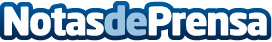 Market Development conmemora sus 15 años como una de las agencias referente en el sector del protocoloLa compañía de azafatas, RR.PP. y protocolo con sede en Sant Cugat del Vallès celebra la efeméride durante el mes de abril
Datos de contacto:e-deon.netComunicación · Diseño · Marketing931929647Nota de prensa publicada en: https://www.notasdeprensa.es/market-development-conmemora-sus-15-anos-como Categorias: Comunicación Marketing Cataluña Emprendedores Recursos humanos Consultoría http://www.notasdeprensa.es